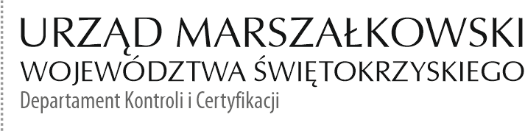 KC-I.432.97.1.2024                                                                            Kielce, dn. 15.04.2024 r.Informacja Pokontrolna Nr 22/N/III/RPO/2024z kontroli końcowej projektu nr RPSW.03.03.00-26-0010/20 „Termomodernizacja budynków użyteczności publicznej w Gminie Secemin”, realizowanego w ramach Działania 3.3. Poprawa efektywności energetycznej w sektorze publicznym i mieszkaniowym, III Osi priorytetowej Regionalnego Programu Operacyjnego Województwa Świętokrzyskiego na lata 2014 – 2020, przeprowadzonej w miejscu realizacji projektu, tj. w Gminie Secemin w dniu 15.02.2023 r.I. INFORMACJE OGÓLNE:Nazwa i adres badanego Beneficjenta:Gmina Seceminul. Struga 2, 29-145 SeceminStatus prawny Beneficjenta:Wspólnoty samorządoweII. INFORMACJE ZWIĄZANE Z REALIZACJĄ PROJEKTU:Osoba odpowiedzialna za realizację projektu:Tadeusz Piekarski – Wójt Gminy SeceminNazwa programu operacyjnego:Regionalny Program Operacyjny Województwa Świętokrzyskiego na lata 2014 – 2020Numer i nazwa Osi priorytetowej:III Oś priorytetowa Numer i nazwa Działania:Działanie 3.3. Poprawa efektywności energetycznej w sektorze publicznym i mieszkaniowymNazwa realizowanego projektu:„Termomodernizacja budynków użyteczności publicznej w Gminie Secemin”Okres realizacji projektu:rozpoczęcie realizacji projektu – 01.01.2021r.zakończenie realizacji projektu –30.11.2023r.Instytucja Zarządzająca:Zarząd Województwa ŚwiętokrzyskiegoPodstawa prawna przeprowadzenia kontroli:Niniejszą kontrolę przeprowadzono na podstawie art. 23 ust. 1 ustawy z dnia 11 lipca 2014 r. o zasadach realizacji programów w zakresie polityki spójności finansowanych w perspektywie finansowej 2014-2020 (Dz.U. z 2020 r., poz. 818 j.t.) oraz § 14 umowy o dofinansowanie 
nr RPSW.03.03.00-26-0010/20-00 z późn. zm. o  dofinansowanie projektu nr RPSW. 03.03.00-26-0010/20 „Termomodernizacja budynków użyteczności publicznej w Gminie Secemin”.Osoby przeprowadzające kontrolę:Kontroli dokonali pracownicy Departamentu Kontroli i Certyfikacji Urzędu Marszałkowskiego Województwa Świętokrzyskiego z siedzibą w Kielcach, działający na podstawie upoważnienia o numerze 22/N/III/RPO/2024 wydanego w dniu 09.02.2024 r. przez Pana Dariusza Kowalskiego p.o. Zastępcy Dyrektora Departamentu Kontroli 
i Certyfikacji:Małgorzata Kowalczyk – Główny Specjalista (kierownik zespołu kontrolnego);Agnieszkę Piwnik-Piecyk – Główny Specjalista (członek zespołu kontrolnego).Osoby udzielające informacji/wyjaśnień (osoby odpowiedzialne):Beneficjent udostępnił kontrolerom dokumenty stanowiące przedmiot kontroli, 
a wyjaśnień i informacji udzielali:Martyna Grzesik –  pracownik UG Secemin,Monika Lecińska - pracownik UG SeceminOświadczenie Beneficjenta:Po zakończeniu czynności kontrolnych Pan Tadeusz Piekarski – Wójt Gminy Secemin złożył oświadczenie (dowód nr 1), że w trakcie czynności kontrolnych dostarczył i udostępnił kontrolującym całą dokumentację związaną z realizacją projektu  nr RPSW. 03.03.00-26-0010/20 „Termomodernizacja budynków użyteczności publicznej w Gminie Secemin”.III. OBSZAR I CEL KONTROLI:Zgodność projektu z umową o dofinansowanie,Przestrzeganie procedur udzielania zamówień,Weryfikacja zgodności dokumentacji z wnioskiem aplikacyjnym, planem przedsięwzięcia,Weryfikacja osiągnięcia poziomu wskaźników zamieszczonych we wniosku aplikacyjnym na podstawie przedstawionych dokumentów,Zakres działań informacyjnych i promocyjnych dla projektów współfinansowanych w ramach Europejskiego Funduszu Rozwoju Regionalnego,Wdrożenie zaleceń pokontrolnych (jeżeli dotyczy),Okres czasu objęty kontrolą: od dnia 24.03.2022r.  do dnia 15.02.2024 r. IV. USTALENIA SZCZEGÓŁOWE:Adn. 1 Zgodność projektu z umową o dofinansowanie.W wyniku weryfikacji dokumentacji związanej z realizacją projektu stwierdzono, 
że w zakresie rzeczowym projekt został zrealizowany zgodnie z wnioskiem i umową 
o dofinansowanie projektu nr RPSW. 03.03.00-26-0010/20 „Termomodernizacja budynków użyteczności publicznej w Gminie Secemin”.Adn. 2 Przestrzeganie procedur udzielania zamówieńW wyniku weryfikacji dokumentów dotyczących zamówień udzielonych w ramach projektu 
nr 03.03.00-26-0010/20, Zespół kontrolujący ustalił co następuje: W ramach kontroli Beneficjent przeprowadził postępowanie o udzielenie zamówienia publicznego nr 2203/BZP 00167997 wszczęte w dniu 06.04.2023r., które dotyczyło robót budowlanych dotyczących termomodernizacji budynków użyteczności publicznej  w Gminie Secemin. Zamówienie podzielono na 5 części i dotyczyło 5 budynków a mianowicie:- Termomodernizacja świetlicy wiejskiej w miejscowości Bichniów,- Termomodernizacja świetlicy wiejskiej w miejscowości Brzozowa,- Termomodernizacja świetlicy wiejskiej w miejscowości Czaryż,- Termomodernizacja świetlicy wiejskiej w miejscowości Kuczków,- Termomodernizacja świetlicy wiejskiej w miejscowości Wałkonowy Dolne.Efektem rozstrzygnięcia postepowania było podpisanie w dniu 24.05.2023r. umowy 
nr 58/CRU/2023 na łączną wartość inwestycji  2.838.722,81zł brutto z Firmą Usługową 
GER-BUD Grzegorz Kucharek ul. Struga 1A, 29-145 Secemin. Zamawiający do  umowy podstawowej zawarł 2 aneksy a mianowicie. Aneks nr 1 z dnia 08.08.2023r. zwiększający zakres rzeczowy przedmiotu umowy 
o roboty dodatkowe nieujęte w dokumentacji kosztorysowo-obmiarowej a tym samym zwiększył wartość umowy do kwoty 3.401.197,69 zł brutto. Na potwierdzenie konieczności wykonania robót dodatkowych sporządzono Protokół konieczności  
w dniu 20.07.2023r. wraz z kosztorysami ofertowymi na roboty dodatkowe dotyczące: wykonania schodów zewnętrznych, podjazdy do budynku, wykonanie izolacji stropu pod ostatnią kondygnacją, roboty wewnętrzne - malowanie wewnątrz budynku, wykonanie tarasu zewnętrznego, zamontowanie instalacji odgromowej, roboty montażowe, montaż parapetów wewnętrznych, wykonanie oraz montaż napisów na ścianie zewnętrznych dla 5 budynków a mianowicie:- świetlicy wiejskiej w miejscowości Bichniów,- świetlicy wiejskiej w miejscowości Brzozowa,-  świetlicy wiejskiej w miejscowości Czaryż,-  świetlicy wiejskiej w miejscowości Kuczków,-  świetlicy wiejskiej w miejscowości Wałkonowy Dolne.W wyniku weryfikacji dokumentacji związanej w zawarciem Aneksu nr 1 stwierdzono, że zmiany dokonano na podstawie przepisu art. 455 ust.1 pkt 3  ustawy Pzp. oraz zapisów § 13 Umowy nr 58/CRU/2023.Aneks nr 2 z dnia 08.09.2023r., w którym  przedłużono termin wykonania zamówienia o 30 dni do dnia 29.10.2023r. dla budynków: świetlicy wiejskiej w miejscowości Bichniów, świetlicy wiejskiej w miejscowości Brzozowa,  świetlicy wiejskiej 
w miejscowości Czaryż z powodu wystąpienia konieczności wykonania robót dodatkowych wynikających z Aneksu nr 1 z dnia 08.08.2023r.W toku kontroli ustalono, że zmiany dokonano na podstawie przepisu art. 455 ust.1 pkt 3  ustawy Pzp. oraz zapisów § 13 Umowy nr 58/CRU/2023.Przedmiot zamówienia został zrealizowany zgodnie z zawartą umową, co potwierdza  
5 Protokołów odbioru końcowego robót budowlanych wraz kosztorysami powykonawczymi. Postępowanie zostało zweryfikowane w oparciu o listę sprawdzającą stanowiącą dowód nr 2. Nieprawidłowości nie stwierdzono.Postępowanie na usługi pełnienia pełnobranżowego nadzoru inwestorskiego nad wykonaniem prac budowlanych w ramach projektu pn. „Termomodernizacja budynków użyteczności publicznej w Gminie Secemin” zostało przeprowadzone w trybie zapytania ofertowego 
w oparciu o Regulamin udzielania zamówień publicznych w Gminie Secemin poniżej 130 tyś. zł., art.2 ust.1 pkt 1 ustawy Pzp oraz pkt 6.5.1 Wytycznych w zakresie kwalifikowalności wydatków w ramach EFRR, EFS oraz FS na lata 2014-2020 z dnia 21 grudnia 2020r.Postępowanie zostało wszczęte  w dniu 12.05.2023r., w ramach którego wysłano zapytanie ofertowe do potencjalnych oferentów oraz opublikowano na BIP Gminy Secemin.W efekcie przeprowadzonego postępowania wpłynęły 3 oferty i w dniu 22.05.2023r. Zamawiający zawarł Umowę nr CRU57/RG/2023 z PW INWEST Obsługa Inwestycji Wojciech Płeszka Os. Na Stoku 50/19, 25-437 Kielce na kwotę 13.530,00 zł brutto. Zamawiający dokonał zapłaty za wykonanie przedmiotu zamówienia w dniu 30.11.2023r.W wyniku weryfikacji dokumentacji postępowania o udzielenie zamówienia publicznego nie stwierdzono nieprawidłowości.Adn. 3 Weryfikacja zgodności dokumentacji z wnioskiem aplikacyjnym, planem przedsięwzięcia.Kontrola na zakończenie realizacji projektu została przeprowadzona w dwóch etapach.                     W pierwszym etapie przeprowadzono badanie dokumentów dotyczących przedmiotowego projektu pod kątem ich zgodności z wnioskiem aplikacyjnym w kwestii formalnej. W wyniku weryfikacji rzeczonej dokumentacji Zespół kontrolny stwierdził:1) Zgodność dokumentacji z wnioskiem o dofinansowanie;W ramach przedmiotowego projektu przeprowadzono prace termomodernizacyjne  w budynku OSP 
w miejscowości Bichniów, w budynku OSP w miejscowości Brzozowa, w budynku OSP 
w miejscowości Czaryż, w budynku OSP w miejscowości Kuczków,  w budynku OSP w miejscowości Wałkonowy Dolne. Zakres prac obejmował modernizację instalacji c.o., docieplenie ścian, wymiana stolarki okiennej i drzwiowej, montaż instalacji fotowoltaicznych, modernizację oświetlenia. 3) Wydatki związane z realizacją projektu zostały wprowadzone do ewidencji księgowej                                    (dowód nr 3). Ponadto Zespół Kontrolujący potwierdził, że oryginały dokumentów będących przedmiotem kontroli administracyjnej na etapie weryfikacji przez Oddział Rozliczeń wniosków o płatność są tożsame 
ze skanami zamieszczonymi w systemie teleinformatycznym SL2014.W drugim etapie kontroli dokonano oględzin 5 budynków OSP (dokumentacja fotograficzna stanowi dowód nr 4).  Z przeprowadzonych czynności sporządzono protokół z oględzin podpisany przez przedstawicieli IZ RPOWŚ  na lata 2014-2020 i Beneficjenta (dowód nr 5). Adn. 4 Weryfikacja osiągnięcia poziomu wskaźników zamieszczonych we wniosku aplikacyjnym na podstawie przedstawionych dokumentów.Biorąc pod uwagę przeprowadzone czynności kontrolne stwierdzono, iż Beneficjent osiągnął założone we wniosku o dofinansowanie wskaźniki realizacji projektu na następującym poziomie:Wskaźniki produktu:1. Liczba gospodarstw domowych z lepszą klasa zużycia energii (gospodarstwa domowe) (CI 31) - nie zakładano realizacji wskaźnika;2.Liczba obiektów dostosowanych do potrzeb osób z niepełnosprawnościami (szt.) – nie zakładano realizacji wskaźnika;3.Liczba osób objętych szkoleniami/doradztwem w zakresie kompetencji cyfrowych ( osoby) - nie zakładano realizacji wskaźnika;4.Liczba projektów, w których sfinansowano koszty racjonalnych usprawnień dla osób 
z niepełnosprawnościami ( szt.) – nie zakładano realizacji wskaźnika;5. Liczba przebudowanych jednostek wytwarzania energii elektrycznej z OZE [szt.] – nie zakładano realizacji wskaźnika;6. Liczba wybudowanych jednostek wytwarzania energii elektrycznej z OZE [szt.]. Wartość docelowa wynosi  5,00 -  wskaźnik wykonano na poziomie 5,00;7. Liczba zmodernizowanych energetycznie budynków [szt.]. Wartość docelowa wynosi 5,00 - wskaźnik wykonano na poziomie 5,00; 8.Liczba zmodernizowanych źródeł ciepła [szt.]. Wartość docelowa wynosi 5,00 - wskaźnik wykonano na poziomie 5,00; 9. Powierzchnia użytkowa budynków poddanych termomodernizacji [m2]. Wartość docelowa wynosi 1 590,95 m2 - wskaźnik wykonano na poziomie 1 590,95 m2;Dokumentacja otrzymana od Beneficjenta potwierdzająca realizację powyższych wskaźników stanowi dowód nr 6.Kluczowe wskaźniki rezultatu:1.Ilość zaoszczędzonej energii cieplnej [GJ/rok]  - wartość docelowa 2 060,62 – nie osiągnięto wskaźnika;2.Ilość zaoszczędzonej energii elektrycznej [MWh/rok] - wartość docelowa 14,76 – nie osiągnięto wskaźnika;3.Liczba nowo utworzonych miejsc pracy - pozostałe formy [EPC] – nie zakładano realizacji wskaźnika;	4.Liczba utrzymanych miejsc pracy [EPC]	– nie zakładano realizacji wskaźnika;5.Szacowany roczny spadek emisji gazów cieplarnianych [tony równoważnika CO2] (CI 34)	tony równoważnika CO2 - wartość docelowa 236,31 – nie osiągnięto wskaźnika;6.Wzrost zatrudnienia we wspieranych podmiotach (innych niż przedsiębiorstwa) [EPC] – nie  zakładano realizacji wskaźnika;		7.Wzrost zatrudnienia we wspieranych przedsiębiorstwach (CI 8) [EPC]	– nie zakładano realizacji wskaźnika;8.Zmniejszenie rocznego zużycia energii pierwotnej w budynkach publicznych [kWh/rok] (CI 32) kWh/rok - wartość docelowa 760 877,78 – nie osiągnięto wskaźnika;9.Zmniejszenie zużycia energii końcowej w wyniku realizacji projektów [GJ/rok] - wartość docelowa 2 378,99 – nie osiągnięto wskaźnika.Adn. 5 Zakres działań informacyjnych i promocyjnych dla projektów współfinansowanych w ramach Europejskiego Funduszu Rozwoju Regionalnego.Biorąc pod uwagę przeprowadzone czynności kontrolne stwierdzono, że Beneficjent stosuje się do 
§ 18 ust. 1 umowy o dofinansowanie projektu  nr RPSW. 03.03.00-26-0010/20 „Termomodernizacja budynków użyteczności publicznej w Gminie Secemin” oraz zapisów dokumentu pn. „Podręcznik wnioskodawcy i beneficjenta programów polityki spójności  2014-2020  w zakresie informacji 
i promocji”.V. REKOMENDACJE I ZALECENIA POKONTROLNE:1.Ustalenie o wysokiej istotności:Zgodnie z założeniami projektu, Beneficjent w wyniku realizowanego projektu powinien osiągnąć zakładane wskaźniki rezultatu na poziomie deklarowanym w wniosku o dofinansowanie. Podczas czynności kontrolnych przeprowadzonych na miejscu realizacji projektu stwierdzono, że Beneficjent do dnia kontroli nie osiągnął kluczowych wskaźników rezultatu pn.: 1.Ilość zaoszczędzonej energii cieplnej [GJ/rok].  2.Ilość zaoszczędzonej energii elektrycznej [MWh/rok].3.Szacowany roczny spadek emisji gazów cieplarnianych [tony równoważnika CO2] (CI 34).4. Zmniejszenie rocznego zużycia energii pierwotnej w budynkach publicznych [kWh/rok] (CI 32) kWh/rok.5.Zmniejszenie zużycia energii końcowej w wyniku realizacji projektów [GJ/rok]. W związku z tym, zastosowanie ma wynikająca z Wytycznych w zakresie kwalifikowalności wydatków w ramach Europejskiego Funduszu Rozwoju Regionalnego, Europejskiego Funduszu Społecznego oraz Funduszu Spójności na lata 2014 – 2020 z dnia 21 grudnia 2020 r. reguła proporcjonalności, która nakazuje IZ RPOWŚ 2014 – 2020 w zależności od stopnia nieosiągnięcia założeń merytorycznych określonych we wniosku o dofinansowanie uznać wszystkie lub odpowiednią część wydatków za niekwalifikowalne. Jednakże mając na uwadze zapis w Instrukcji wypełniania wniosków EFRR (sekcja 14 wskaźniki), który mówi, że docelowa wartość wskaźnika rezultatu powinna zostać osiągnięta 
w momencie zakończenia realizacji projektu, bądź w okresie bezpośrednio po tym terminie (co do zasady – w okresie 12 miesięcy od zakończenia okresu realizacji projektu, określonego 
w umowie o dofinansowanie), IZ RPOWŚ zaleca osiągnięcie ww. wskaźników nie później niż 
w terminie do dnia 30 listopada 2024 r. W terminie 14 dni od daty osiągniecia powyższych wskaźników należy dostarczyć 
do siedziby Departamentu Kontroli i Certyfikacji Urzędu Marszałkowskiego Województwa Świętokrzyskiego, Al. IX Wieków Kielc 4, 25-516 Kielce dokumenty potwierdzające ich realizację. Niewykonanie zalecenia we wskazanym terminie może skutkować nałożeniem korekty finansowej lub wypowiedzeniem umowy o dofinansowanie oraz wystąpieniem o zwrot wypłaconych na rzecz Beneficjenta środków, powiększonych o odsetki umowne.P O D S U M O W A N I E:W wyniku weryfikacji dokumentacji związanej z realizacją projektu RPSW. 03.03.00-26-0010/20 „Termomodernizacja budynków użyteczności publicznej w Gminie Secemin” stwierdzono, że  w zakresie rzeczowym projekt został zrealizowany zgodnie z wnioskiem 
i umową o dofinansowanie. W wyniku weryfikacji dokumentów dotyczących zamówień udzielonych w ramach projektu nie stwierdzono nieprawidłowości.Beneficjent stosuje się do § 18 ust. 1 umowy o dofinansowanie RPSW. 03.03.00-26-0010/20 oraz zapisów dokumentu pn. Podręcznik wnioskodawcy i beneficjenta programów polityki spójności 2014-2020 w zakresie informacji i promocji. Stwierdzono, że do dnia kontroli zakładane wskaźniki produktu zostały zrealizowane.Beneficjent nie zrealizował zakładanych wskaźników rezultatu. IZ RPOWŚ na lata 2014-2020 sformułowała rekomendacje i zalecenia pokontrolne szczegółowo opisane w Rozdziele V niniejszej Informacji Pokontrolnej. Kontrola końcowa w zakresie prawidłowej realizacji projektu nr RPSW. 03.03.00-26-0010/20 „Termomodernizacja budynków użyteczności publicznej w Gminie Secemin” została przeprowadzona zgodnie z listą sprawdzającą stanowiącą dowód nr 7 do Informacji pokontrolnej.Niniejsza Informacja pokontrolna zawiera 9 stron a także 7 dowodów, które dostępne 
są do wglądu w siedzibie Departamentu Kontroli i Certyfikacji, ul. IX Wieków Kielc 4 
25 – 516 Kielce.Dokument sporządzono w dwóch jednobrzmiących egzemplarzach, z których jeden zostanie przekazany Beneficjentowi. Jednocześnie informuje się, iż w ciągu 14 dni od dnia otrzymania Informacji pokontrolnej Beneficjent może zgłaszać do Instytucji Zarządzającej pisemne zastrzeżenia, co do ustaleń w niej zawartych. Zastrzeżenia przekazane po upływie wyznaczonego terminu nie będą uwzględnione.Kierownik Jednostki Kontrolowanej może odmówić podpisania Informacji pokontrolnej informując na piśmie Instytucję Zarządzającą o przyczynach takiej decyzji.Kontrolujący: IMIĘ I NAZWISKO: MAŁGORZATA KOWALCZYK……………… ………………...………….IMIĘ I NAZWISKO: AGNIESZKA PIWNIK-PIECYK…………….. ………………………………Kontrolowany/a: ……………………